Unité 6:Welke datum zijn we vandaag? Quelle est la date aujourd’hui? Vandaag zijn we 13 maart. Aujourd’hui nous sommes le treize mars. Wanneer is de verjaardag van Marie. C’est quand, l’anniversaire de Marie? 20 meiLe vingt mai. 9 oktober, wiens verjaardag is het? Le neuf octobre, c’est l’anniversaire de qui? Het is de verjaardag van Léa. C’est l’anniversaire de Léa. 20 – 31 – 21 – 30 – 22 – 29 – 28 – 23 – 25 – 27 – 24 – 26 26 – 21 – 25 – 30 – 29 – 23 – 22 – 27 – 24 – 28 – 31 – 2021 – 23 – 25 – 27 – 29 – 31 – 22 – 24 – 26 – 28 – 30 – 20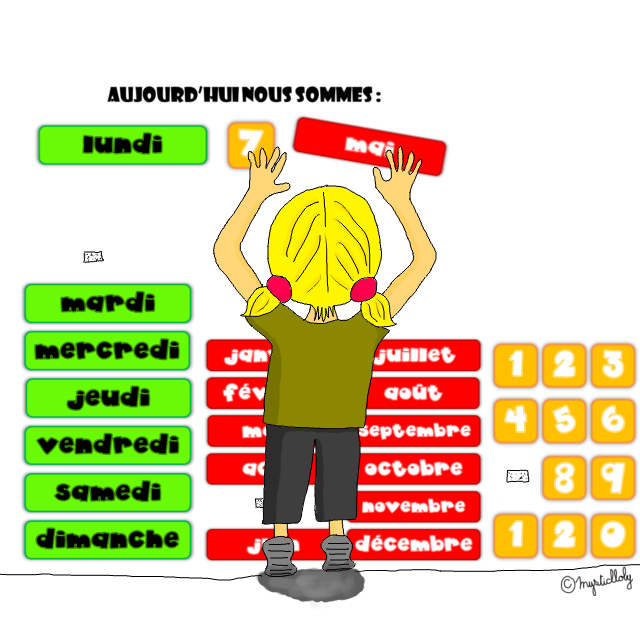 